                       ZEMİN MEKANIĞI VE LABORATUVAR DENEYLERİ EĞİTİMİ 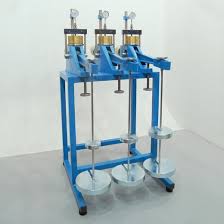 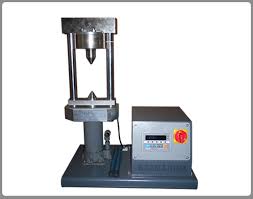 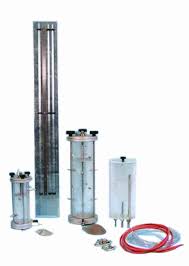 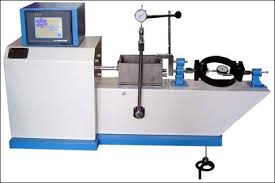 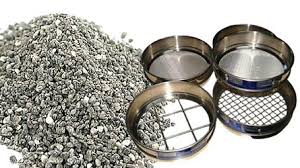 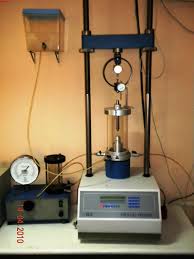 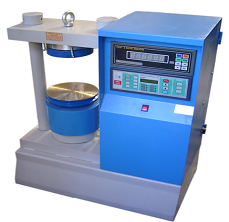 Elek Analizi DeneyiZemin SınıflamasıÜç Eksenli Basınç DeneyiSerbest Basınç Dayanımı DeneyiDirekt Kesme DeneyiKonsolidasyon DeneyiPermeabilite DeneyiNokta Yükleme DeneyiProktor Deneyi             Eğitimi Veren  :YERSON Yerbilimleri Sondaj İnşaat ve Tic. Ltd. Şti.                                       Ahmet ÇATAL Laboratuar Denetçi Mühendisi             Eğitim Yeri     : JMO Samsun Şube Binası Toplantı Salonu            Tarih ve Saat    :03.10.2018-17:30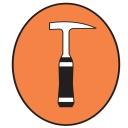                                                      TMMOB                                                     JEOLOJİ MÜHENDİSLERİ ODASI                                                     SAMSUN ŞUBESİ